Сабақ жоспары:Сабақ: №     (ІII тоқсан)Мектеп:Мектеп:Күні: .... Мұғалімнің аты-жөні: Юсупова К.У.Мұғалімнің аты-жөні: Юсупова К.У.Сынып: 9 Т2Катысқандар:Қатыспағандар:Бөлім:2-бөлім Болашақ энергия көздері2-бөлім Болашақ энергия көздеріСабақ тақырыбы: Медеу Сәрсеке «Жетінші толқын»Медеу Сәрсеке «Жетінші толқын»Сабақ түрі:Жаңа сабақты меңгертуЖаңа сабақты меңгертуОсы сабақ  арқылы жүзеге асатын оқу мақсаттары:9.2.1.1 берілген тақырыпқа сай  сөздерді орынды қолдана отырып, мақсатты аудиторияға арналған ауызша мәтіндер құрау;9.2.1.1 берілген тақырыпқа сай  сөздерді орынды қолдана отырып, мақсатты аудиторияға арналған ауызша мәтіндер құрау;Сабақ мақсаттары:берілген тақырыпқа сай  сөздерді орынды қолдана отырып, мақсатты аудиторияға арналған ауызша мәтіндер құрау;берілген тақырыпқа сай  сөздерді орынды қолдана отырып, мақсатты аудиторияға арналған ауызша мәтіндер құрау;Бағалау критерийлері: берілген тақырыпқа сай  сөздерді орынды қолдана отырып, мақсатты аудиторияға арналған ауызша мәтіндер құрайды;берілген тақырыпқа сай  сөздерді орынды қолдана отырып, мақсатты аудиторияға арналған ауызша мәтіндер құрайды;Тілдік мақсаттар толқын, электр қуаты, жарық, сәуле т.б. толқын, электр қуаты, жарық, сәуле т.б. Пәнаралық байланыстар Оқушылар сабақ барысында физика пәнінен алған білімдерін пайдаланадыОқушылар сабақ барысында физика пәнінен алған білімдерін пайдаланадыҚұндылықтарды дарыту НЗМ құндылығы:Өзіне және айналадағы адамдарға құрмет;Ынтымақтастық;Жауапты азаматтық позиция;Өмір бойы білім алу;Құндылықтарға құрметАталған құндылықтар сабақ тақырыбы арқылы оқушылардың жұптаса,  топтаса және жеке отырып жұмыс жасаулары, сын тұрғысынан ойлай білу, ақпаратты өңдей білу,өзіндік көзқарасын дәлелдей алу  дағдылары негізінде  жүзеге асады.НЗМ құндылығы:Өзіне және айналадағы адамдарға құрмет;Ынтымақтастық;Жауапты азаматтық позиция;Өмір бойы білім алу;Құндылықтарға құрметАталған құндылықтар сабақ тақырыбы арқылы оқушылардың жұптаса,  топтаса және жеке отырып жұмыс жасаулары, сын тұрғысынан ойлай білу, ақпаратты өңдей білу,өзіндік көзқарасын дәлелдей алу  дағдылары негізінде  жүзеге асады.Дифференциация Барлық оқушылар: берілген тақырыпқа сай  сөздерді орынды қолдана отырып, мақсатты аудиторияға арналған ауызша мәтіндер құрайды;Оқушылардың көпшілігі: берілген тақырыпқа сай  сөздерді орынды қолдана отырып, мақсатты аудиторияға арналған ауызша мәтіндер құрайды және мысал келтіредіКейбір оқушылар: берілген тақырыпқа сай  сөздерді орынды қолдана отырып, мақсатты аудиторияға арналған ауызша мәтіндер құрайды, мысал келтіреді және өз пікірін білдіредіБарлық оқушылар: берілген тақырыпқа сай  сөздерді орынды қолдана отырып, мақсатты аудиторияға арналған ауызша мәтіндер құрайды;Оқушылардың көпшілігі: берілген тақырыпқа сай  сөздерді орынды қолдана отырып, мақсатты аудиторияға арналған ауызша мәтіндер құрайды және мысал келтіредіКейбір оқушылар: берілген тақырыпқа сай  сөздерді орынды қолдана отырып, мақсатты аудиторияға арналған ауызша мәтіндер құрайды, мысал келтіреді және өз пікірін білдіредіДереккөздер: Жоспарланатын уақытЖоспар бойынша орындалуы тиіс іс-әрекетДереккөздерСабақтың басы5 минІ. Сәлемдесу.ІІ. Оқушыларды түгелдеу. ІІІ. Психологиялық ахуал орнату.«Менің алтын балығым»Мұғалім оқушыларға «егер алтын балықтарың болса, не тілер едіңдер?» деген сұрақ қояды. Мұғалім өз тілегін де айта алады.Оқушылар алтын балықты ұстап тұрып, өздерінің ең қымбат бір арман-тілегін айтады. Үй жұмысын сұрау. 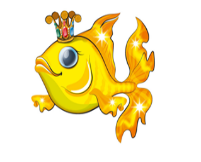 Сабақтың ортасы 10 мин15 мин5 минАйтылым алды тапсырма:Бейнебаянды тыңдап болғаннан соң төменде берілген сұрақтарға жауап береді.Шығарма не туралы?Автордың негізгі мақсаты неде?Шығарманың негізгі идеясыҚазақ әдебиетінде фантастика жанры қаншалықты дамыған деп ойлайсыз?Фантастика жанрына қалам тербеу неліктен қиынға түседі?ЖЖ. Айтылым тапсырмасы:Тапсырма: оқушылар жұпқа бөлінеді, алынған тақырып бойынша айтылымға дайындалады.А) тақырыпты таңдайды;В) мақсатты аудитория таңдайды; Тақырыптар: Ғылым мен техниканың дамуы – адамзаттың дамуыОзық технология ұшқыр ойлауға жетелейді, әлде керісіншеме?Ғылыми-техникалық революцияның пайдасы мен зияныАудитория (студенттер, мектеп оқушылары, ата-аналар жиналысы,  мектеп ұжымы, ата-әжелер ...) Айтылымнан кейінгі тапсырма:«Мен ғалым болсам, қандай жаңалық ашар едім?...»ПОПС формуласы арқылы өз пікірін білдіру: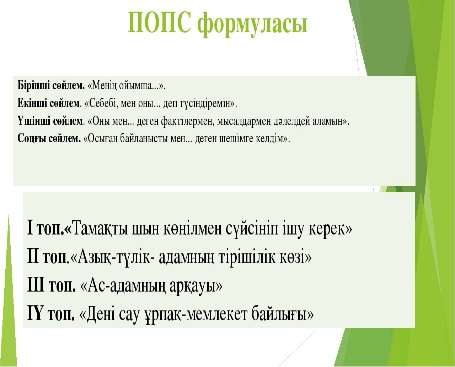 Қалыптастырушы бағалауСтикер арқылы бағаланады(Бейнебаян 08:05-11:22 мин аралығында көрсетіледі)Сабақтың соңы5 минРефлексия ҚызықҚұндыҚиынҮйге тапсырма беру. 